Curitiba, 09 de março de 2018.Conforme edital de seleção de participantes do NÚCLEO DE CINEDRAMATURGIA DRAMÁTIKA SESI/PR na cidade de Londrina, o SESI Cultura informa os selecionados para participação do projeto no ano de 2018.Em consenso com os orientadores devido à grande procura vamos ofertar 10 vagas a mais e caso algum participante desista os inscritos ainda poderão ser convocados se aceitarem a participar. As leituras dramáticas e debates serão abertas ao público em geral para que a discussão e aprimoramento dos conceitos e ideias possam fruir e serem trocados com os interessados em teatro, cinema e dramaturgia. Abaixo a lista dos aprovado que estão convocados a comparecerem no dia 14/03 às 18:30 no Centro Cultural SESI/AML.Centro Cultural SESI/AML Travessa Maestro Egídio Camargo do Amaral, 130.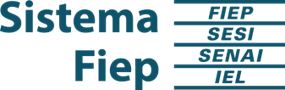 Informações: (43) 3322321CONVOCADOSAna Carolina Alves da SilvaAna Karina Barbieri Marques Ana Teresa CorzanegoAndréa Sanches FinckBruna Letícia de Oliveira Doralice PiresEliete Albino VanzoEvelise ChaibenFelipe Garcia de Araújo Moreira Gustavo Aparecido Garcia Higor Mejia Letícia Villas-Bôas CondeLuana Karoline Rodrigues SantosLuiz Cláudio Marioto Castelo BrancoMurilo José de Andrade SilvaNathan Sinval Rafael Fabris Guedes Raquel SampaioSimone Aparecida Tenório Pinto Vitor Almeron da Rocha